María Muñoz (Madrid 1958) Estudia Arte, Cerámica y Estampación Textil en Londres. Completa su formación en Madrid con Estudios de Diseño de Moda y Patronaje Industrial además de Grabado calcográfico y Fotopolímero. Trabaja en el mundo de la moda y en el Museo del Traje de Madrid, para posteriormente hacerse Profesora de patronaje en la Universidad Politécnica de Madrid. A partir de 1994 colabora en los estudios de los escultores Cristina Iglesias y Juan Muñoz, a la vez que comienza a trabaja en su propia obra creativa. A partir de entonces ha participado como artista en numerosos eventos internacionales relacionados con la creatividad artística textil, entre los que se encuentran la Bienal de Arte Textil WTA (Argentina 2009), Red Textil Iberoamericana. (Costa Rica 2010), Bienal Textil de Pequeño Formato. (México 2012), Fiber Art, Pekín (China 2014), Trienale Textile Art of Today. Bratislava (Eslovenia 2015), ganadora del premio Arte & Arte en Miniartextil. Como (Italia 2016), XIème Triennale Internationale des Mini-Textiles Angers (Francia 2017), From Lausanne to Beijing. Pekín (China 2018).Su obra ha sido expuesta en la Calcografía Nacional (Madrid 2005), Museo del Traje (Madrid 2008), Centro Cultural Borges (Buenos Aires 2009), Galería Parada 54 (México 2011), Centre D´Art Ca Lambert (Jávea-España 2014), Casa de Vacas. Del Parque del Retiro (Madrid 2016), Galería Mad is Mad (Madrid 2016), Centro Cultural de España (Montevideo 2017), Academia de Artes y Diseño de la Universidad de Tsinghua (Pekín 2018), y The Fibery Art Gallery (París 2019), entre otras.http://mariamunoz.es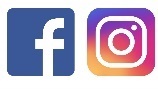 Maria Muñoz Textile ArtistEXPOSICIONES2019: Exposición de inauguración en The Fibery Art Gallery. París (Francia)2018: “Con otra voz-Arte textil en una narrativa del cuidado” Academia de Artes y Diseño de la Universidad de Tsinghua (China)2017: Doble Ancho en el Centro Cultural de España. Montevideo. (Uruguay)2017: Exposición Tridimensional en Al Prado. Ondara (España)2016 - 2017: “Proyecto Heridas”. Madrid, Córdoba, Sevilla & Zamora (España)2016: Exposición individual en la Galería Mad is Mad de Madrid2016: Exposición en la Casa de Vacas. Del Parque del Retiro en Madrid2015: Exposición Art Xàbia (España)2014: Exposición en el Centre D´Art Ca Lambert, Jávea (España)2014: Exposición “Horizontes”. Fundación Balearia, Denia (España)2012 - 2015: Exposición Tridimensional en el Palau de Gata de Gorgos (España)                                     2012 - 2015: Art al Vent, Gata de Gorgos (España)                                                               2012: Exposición individual en la Casa Tena, Jávea (España)2011: Exposición “Arte Español Contemporáneo” en la Galería Parada 54 (México)2011: Exposición "Hilo a Hilo. Arte Español Contemporáneo" México D.F.2011: Bienal Textil de Xalapa. (México)                                                                                  2011: Exposición en la Casa del Cable, Jávea (España)                                                                       2011: Exposición sobre la Violencia de Género. Calpe (España)                                                                   2010: Exposición Internacional Red Textil Iberoamericana (Costa Rica)2009: Exposición Itinerante de Caja Madrid "Fibras 09". Madrid, Ciudad Real, Aranjuez & Zaragoza (España)2009: Centro Cultural Borges. Buenos Aires (Argentina)                                                           2008: "Fibras 08". Museo del Traje de Madrid. (España)                                                             2005 – 2007: Feria de Arte Estampa. Madrid2005: Calcografía Nacional. Madrid